                                                                                              EŞLEŞTİRME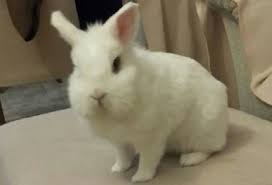 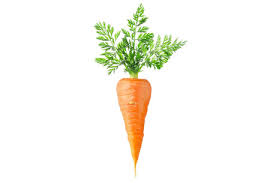 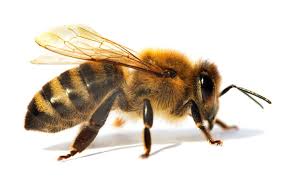 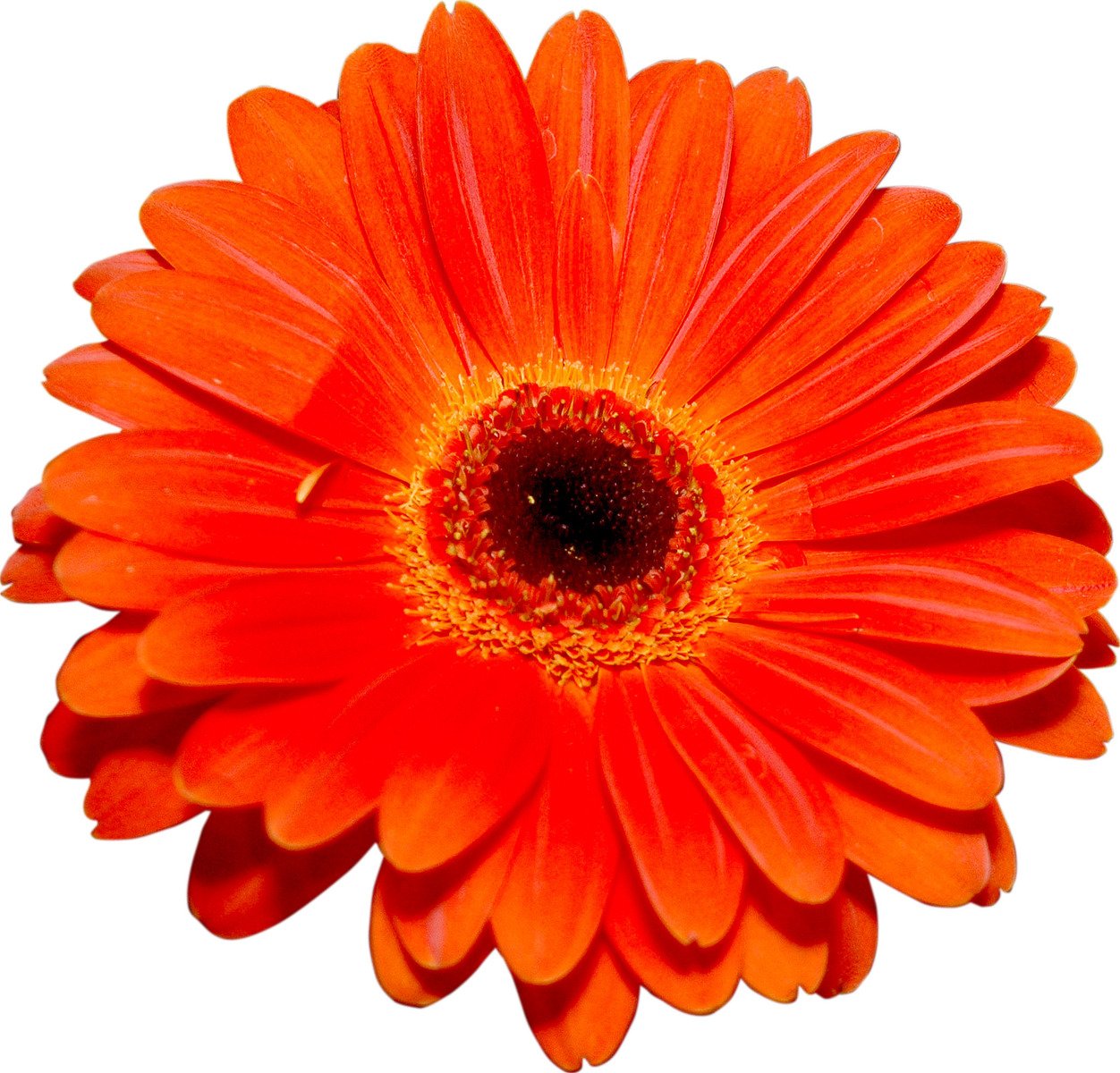 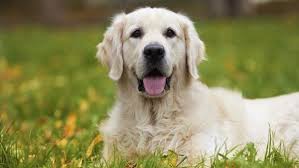 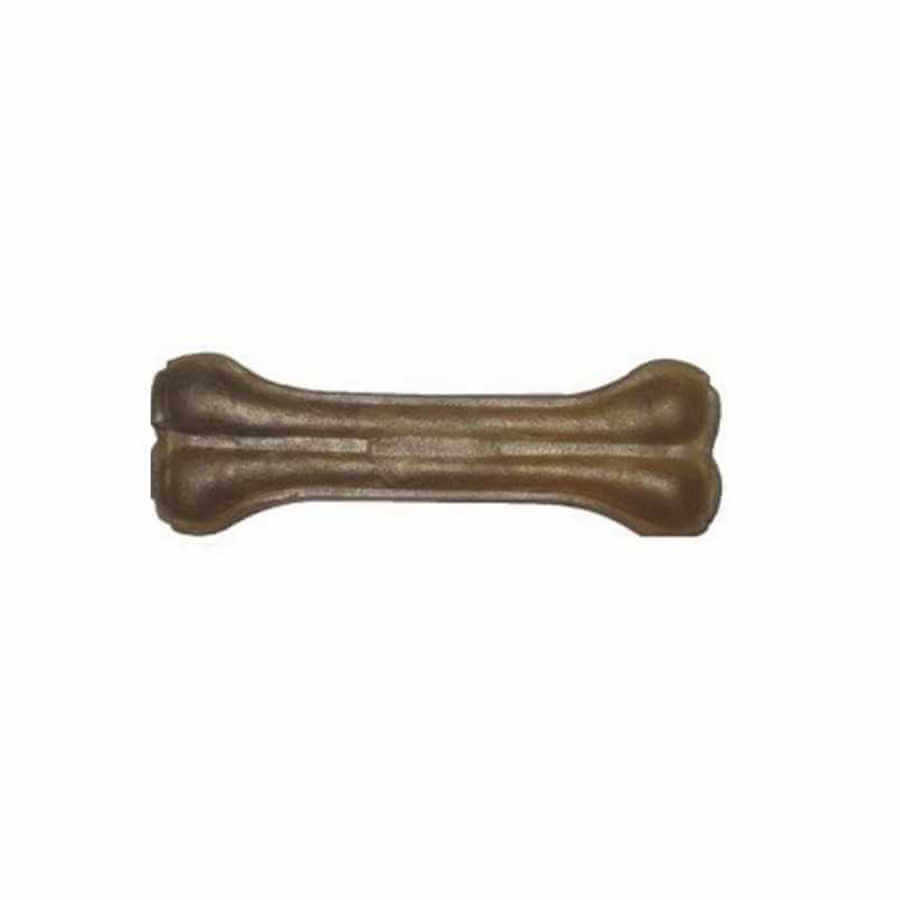 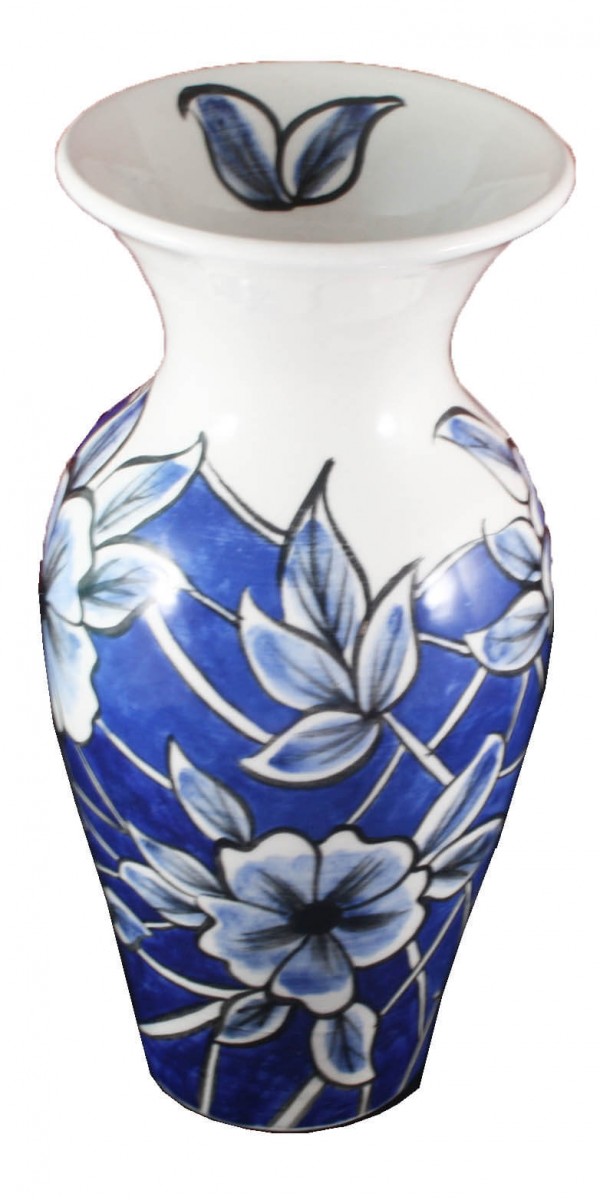 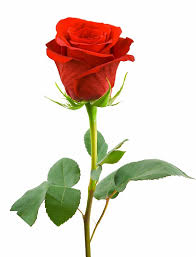 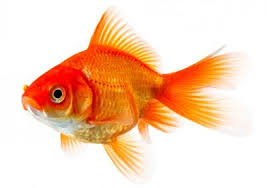 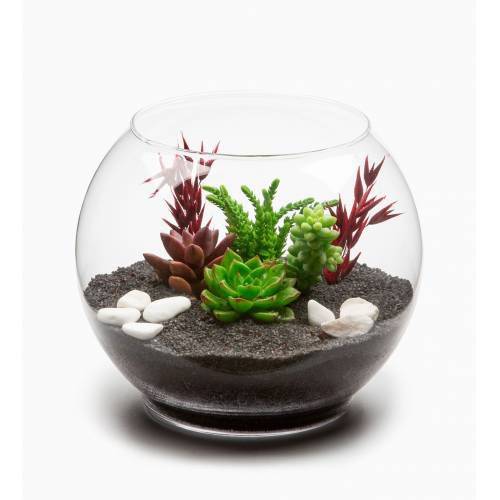 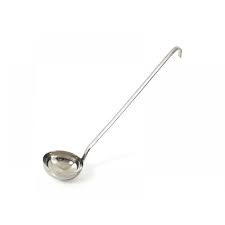 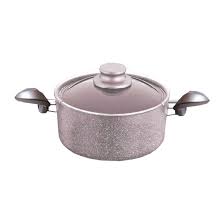 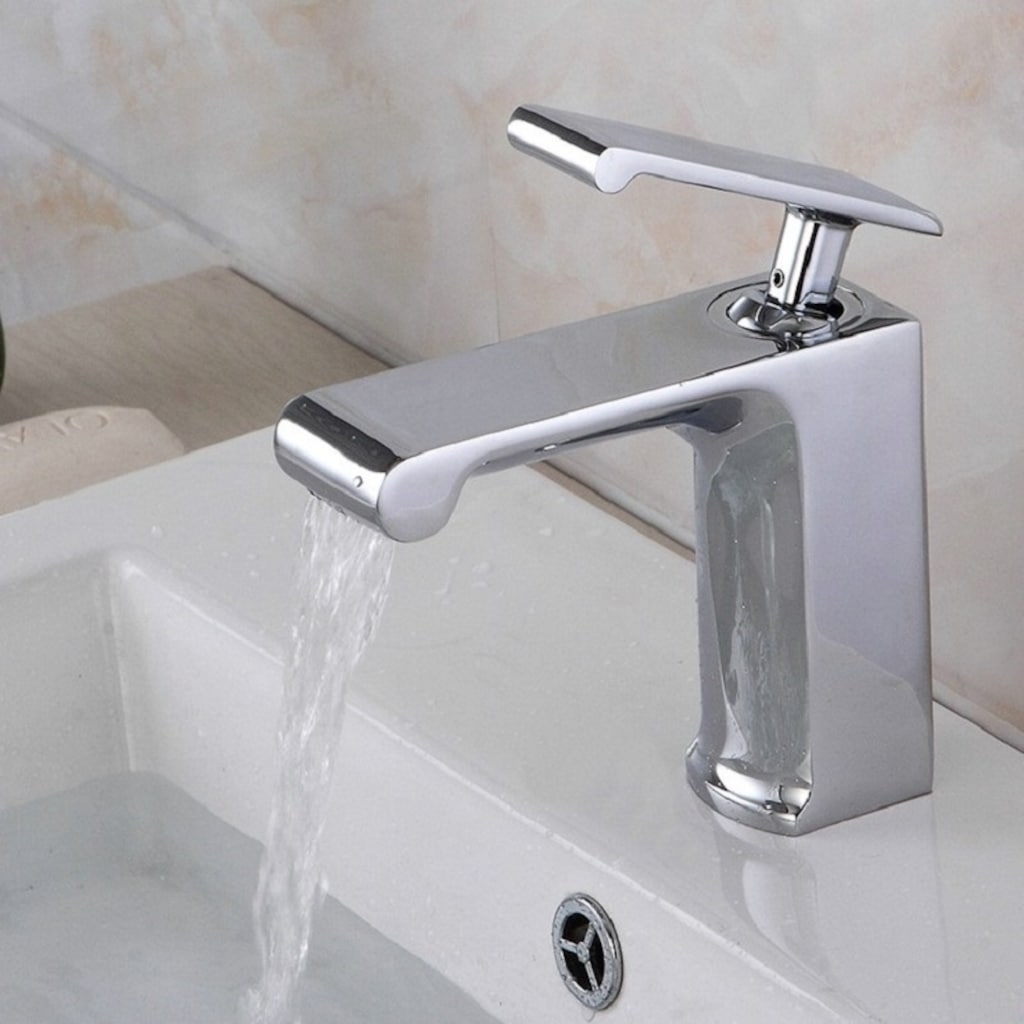 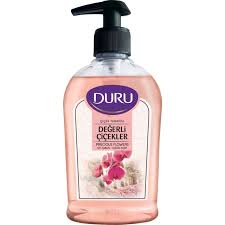 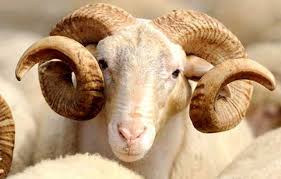 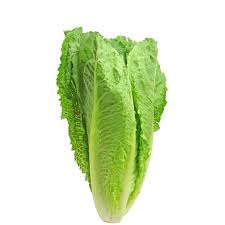 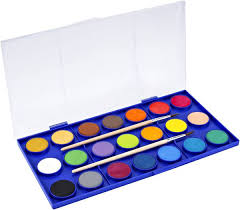 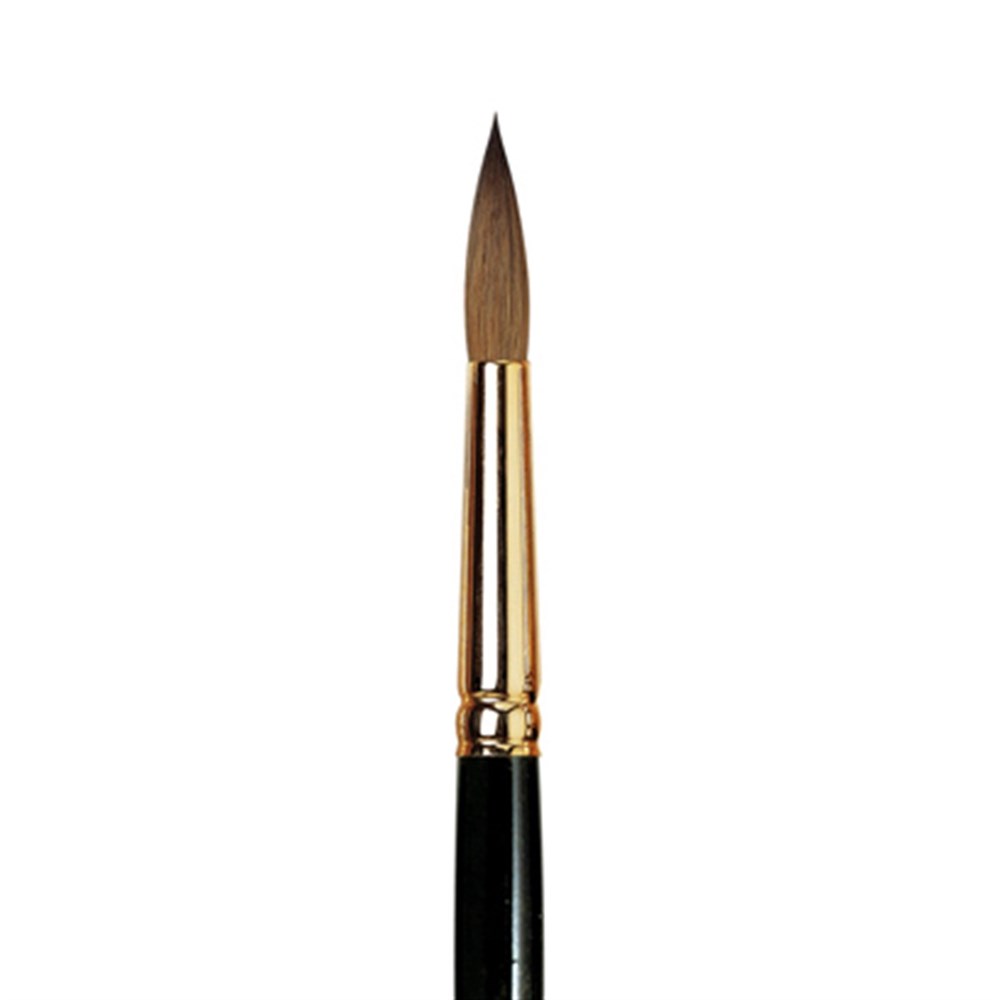 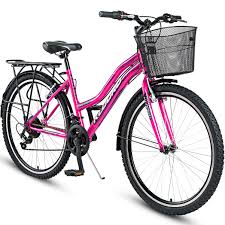 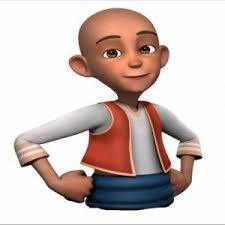 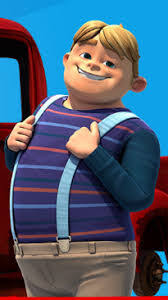 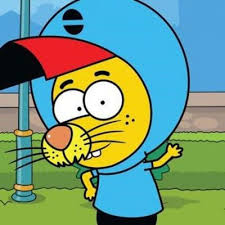 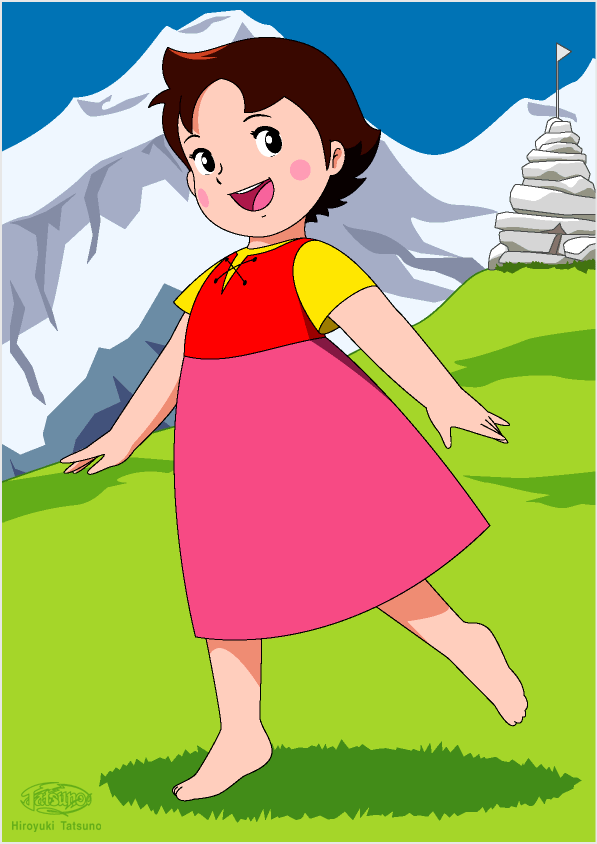 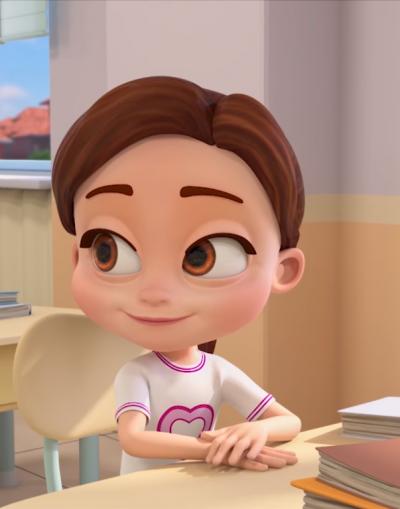 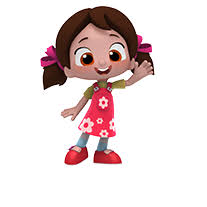 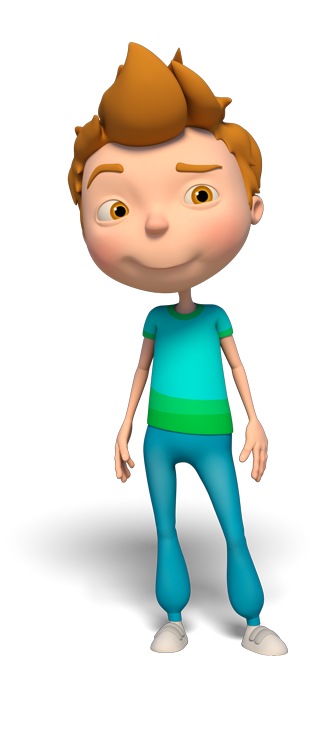 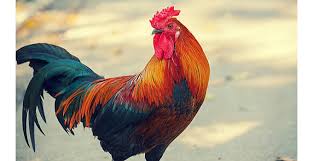 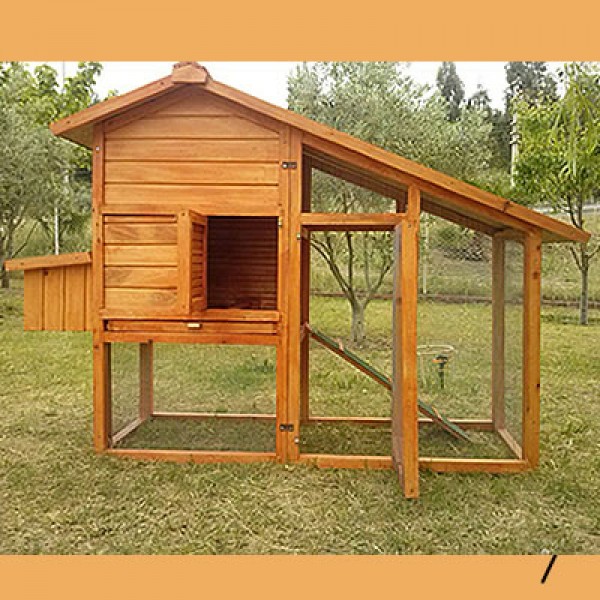 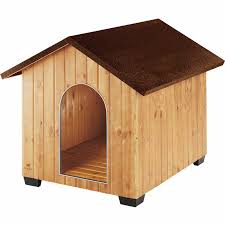 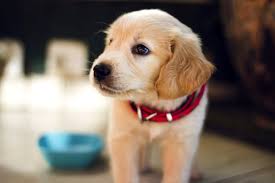 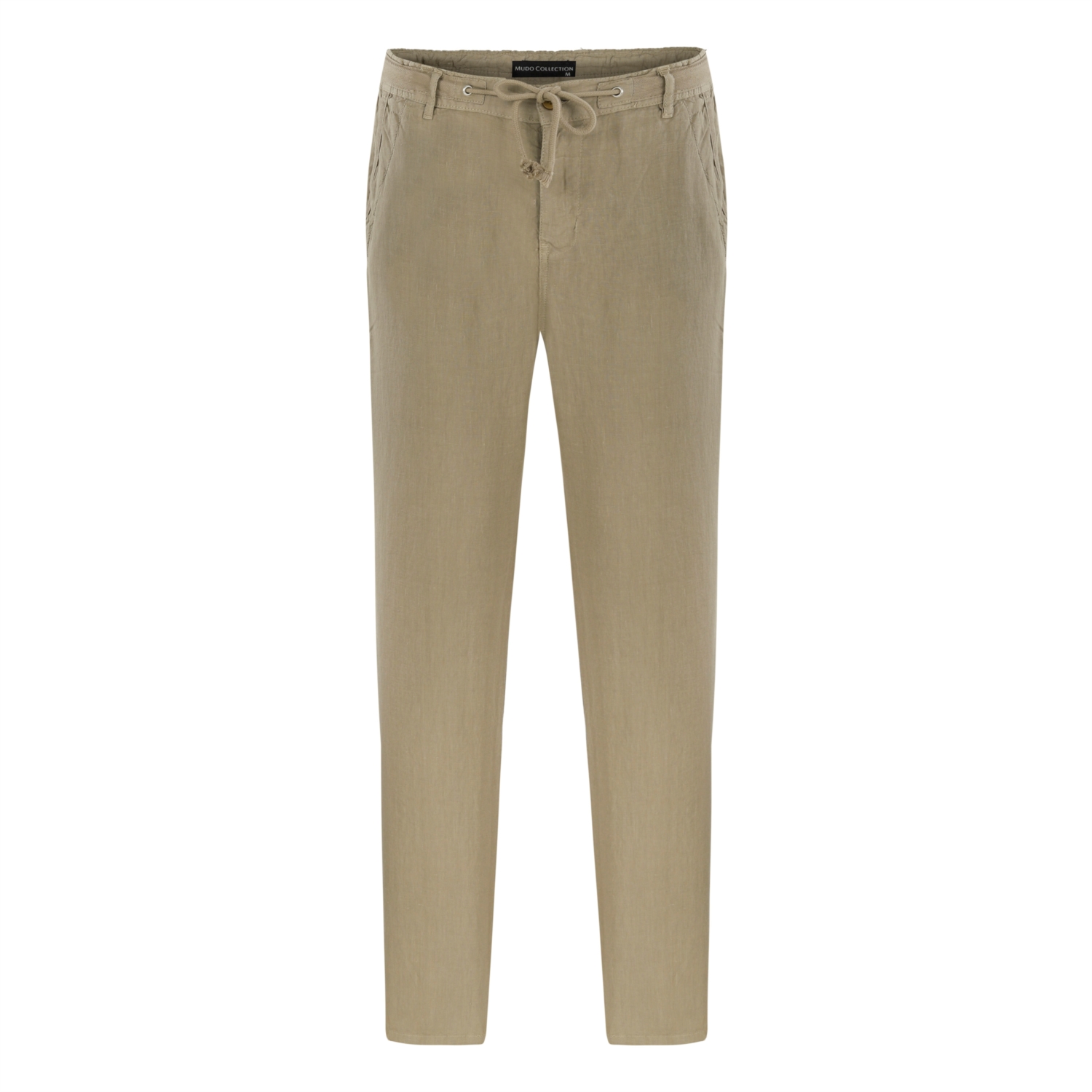 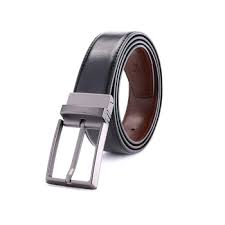 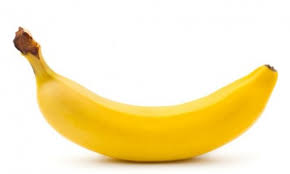 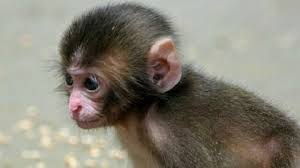 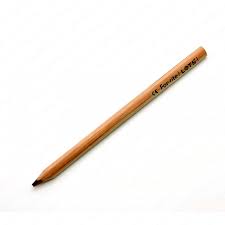 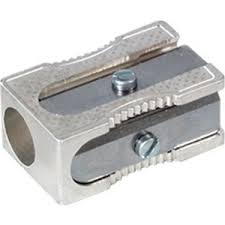 Eşleştirme yapılacak. Hangisi az, hangisi çok diye karşılaştırılacak. derskitabicevaplarim.com